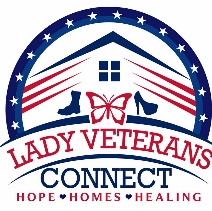 11400 Irvine Road, Winchester, Kentucky 40391Phone: 859-806-4297      Email: info@ladyveteransconnect.orgWebsite: www.lv-connect.orgEVENT VENDOR CONTRACT NONPROFITName of Event: 2nd Annual GalaDate of Event: November 7, 2022Cost: No cost but would appreciate the donation of a door prize.No electricity or running water is availableSetup: 4:00 – 5:00 p.m.  -  Take Down 9:00 p.m.Vendors are responsible for leaving the area in the same condition as they found it.Lady Veterans Connect reserves the right to censor any booth.REGISTRATION: Vendor Form must be submitted by October 21st. before the event:COMPANY: _______________________________________________________________CONTACT PERSON: _________________________________________________________ADDRESS: _________________________________________________________________PHONE: ___________________________________________________________________EMAIL: ____________________________________________________________________Description of items to sell if any: __________________________________________________________________________________________________________________________Lady Veterans Connect will not be held responsible for any liability, loss or stolen or damaged merchandise or any injury incurred during the Women Veterans Engage Conference. Signature of Vendor: __________________________ Date: __________________________Admittance to gala for dinner and participation is $80 per person. Pre-registration is required for gala and dinner at the time of resource table registration.